The Passive Club (TPC)Meeting Minutes for February 20, 2019Previous meetings Secretary’s Report was review by Phil:  Al motioned to accept the meeting minutes, John seconded, motion passed.Current Months Treasurer’s Report was reviewed by Gerry:	John paid Bivio subscription. 	No payment received from Charles and Sterling.  John contacted them.  Expressed interest.  John sent direct deposit information.  	Andrew will be starting next month.Portfolio Action - BUYS:	Vanguard cash = 2540.00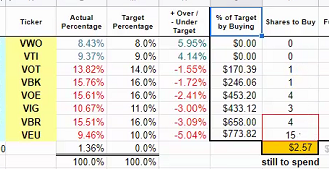 Taxes:	Assessed which funds were qualified.	John moved – double check mailing address	Need individual SSN# to print the forms.  It’s a required field.	Submission required by March 15.Bob motions to accept treasure’s report, John seconded.  Motion passed.Old Business		John updated the website with 2018 metrics		John emailed Charles and Sterling – both wanted to stay in the club.New Business  		Phil is planning to take out $12K in March. (Percy to help Gerry)Submitted by Phil YorkMeeting called to order at 11:07 AM Meeting adjourned at 11:29 AM                                                                       OfficersNameOfficersNamePresidentDamian StoneVice-PresidentPercy AntonioTreasurerGerry WholihanTreasurer (bkp) Percy AntonioSecretaryPhil YorkSecretary (bkp)Member NamePresentMember NamePresentMember NamePresentAdam EnglebertJohn JanciPhil YorkAlan HullGeorgeline Mitchell Scott FermanBob MannGerry Wholihan Sherry Steinhauer Carolyn Collins Helen Sorser Srinivas PonugotiCatherine ChallManu PasariSriram PadiCharles DenardMarina Gaikazian Sterling BlackDamian StoneMorresa MeyerFelicia Ford Percy AntonioGuests:   Guests:   Guests:   Guests:   Guests:   Guests:   